Содержание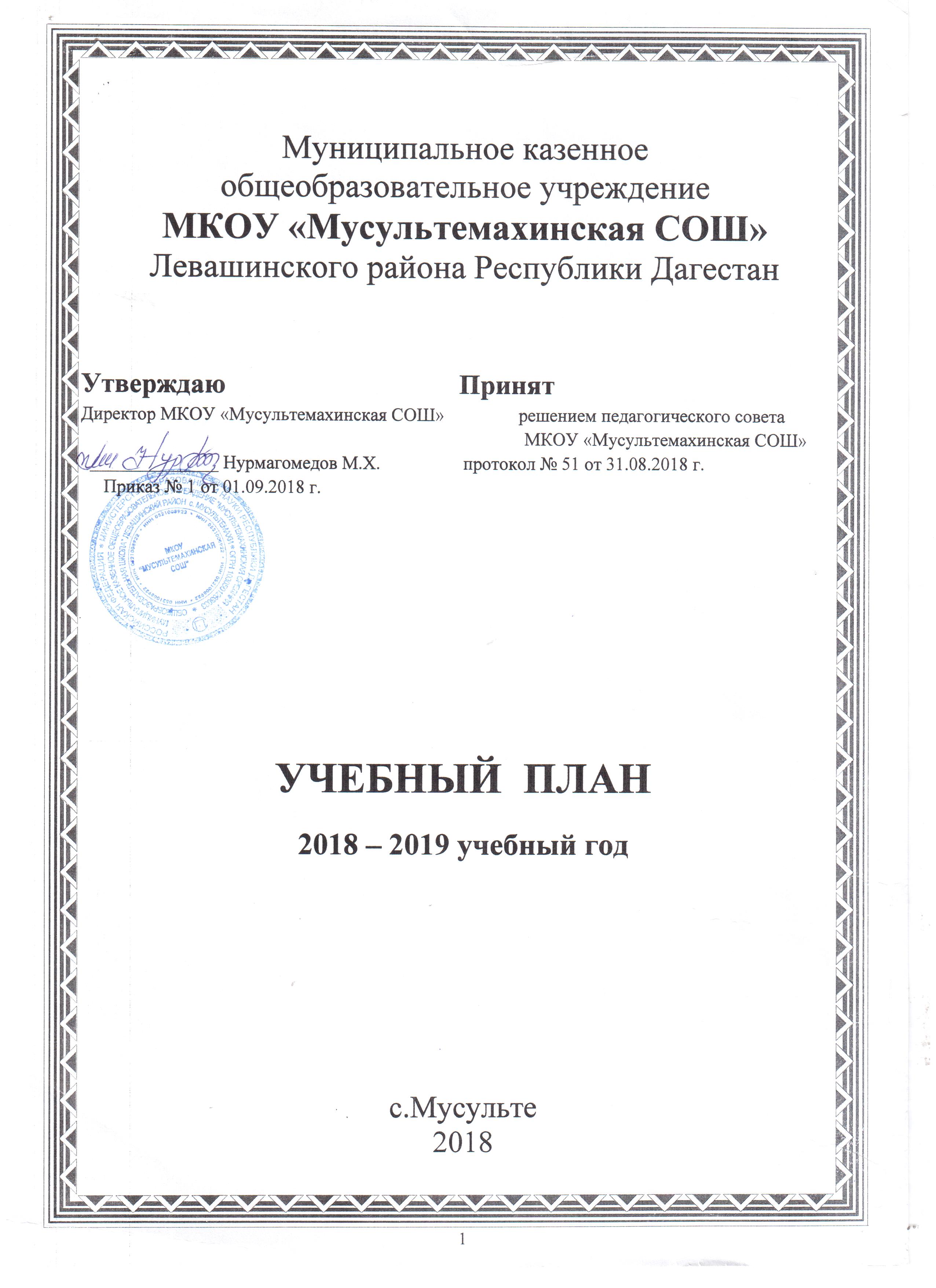 Пояснительная записка к учебному плануНормативная базаРеализуемые основные общеобразовательные программыРежим работы общеобразовательной организацииПродолжительность учебного годаПродолжительность учебной неделиДополнительные требования при организации обучения в I классеРасписание звонковТребования к объему домашних заданийНачальное общее образованиеГодовой и недельный учебный план для I-IV классовОсобенности учебного плана в соответствии с требованиями ФГОС НООЧасть, формируемая участниками образовательных отношенийДеление классов на группыВнеурочная деятельностьОсновное общее образование3.1. Годовой и недельный план для V-III классов на 2018-19 учебный годГодовой и недельный учебный план для V-VIII классовОсобенности учебного плана в соответствии с требованиями ФГОС ОООЧасть, формируемая участниками образовательных отношенийДеление классов на группыВнеурочная деятельность3.2. Годовой и недельный план для IX классов на 2018-19 учебный годГодовой и недельный учебный план для IX классовОсобенности учебного планаРегиональная специфика базисного учебного планаКомпонент общеобразовательной организацииДеление классов на группыСреднее общее образованиеГодовой и недельный учебный план для X-XI классовОсобенности учебного планаРегиональная специфика базисного учебного планаКомпонент общеобразовательной организацииДеление класса на группыПояснительная записка к учебному плану на 2018-2019 учебный годДанный учебный план реализуется в соответствии с Федеральным государственным образовательным стандартом начального общего (I-IV кассах) и основного общего (в V-VIII классах) образования и Базисным учебным планом (в IX–XI классах), обеспечивая преемственность при организации учебной деятельности и единство образовательного пространства Российской Федерации и Республики Дагестан; гарантирует овладение учащимися необходимыми знаниями, умениями, навыками, знакомством с профессиями, проектно-исследовательской деятельностью, которые позволят ребёнку продолжить образование на следующей ступени.Учебный план муниципального казенного общеобразовательного учреждения МКОУ «Мусультемахинская СОШ» Левашинского района Республики Дагестан сформирован в соответствии с нормативной базой:Федеральным Законом от 29.12.2012 № 273-ФЗ «Об образовании в Российской Федерации»;Федеральным базисным учебным планом, утвержденным приказом Министерства образования Российской Федерации от 09.03.2004 № 1312 (далее – ФБУП-2004);Федеральным компонентом государственных образовательных стандартов общего образования, утвержденным приказом Министерства образования и науки Российской Федерации от 05.03.2004 № 1089 «Об утверждении федерального компонента государственных образовательных стандартов начального общего, основного общего, среднего (полного) общего образования» (далее – ФКГОС) (для VIII-XI классов);Федеральным государственным образовательным стандартом начального общего образования, утвержденным приказом Министерства образования и науки Российской Федерации от 06.10.2009 № 373 (далее – ФГОС начального общего образования);Федеральным государственным образовательным стандартом основного общего образования, утвержденным приказом Министерства образования и науки Российской Федерации от 17.12.2010 № 1897 (далее – ФГОС основного общего образования) (для V-VII классов образовательных организаций);Письмом Минобрнауки России от 20.06.2017 № ТС-194/08 "Об организации изучения учебного предмета "Астрономия";Порядком организации и осуществления образовательной деятельности по основным общеобразовательным программам – образовательным программам начального общего, основного общего и среднего общего образования, утвержденным приказом Министерства образования и науки Российской Федерации от 30.08.2013 № 1015;Приказом Министерства образования и науки Республики Дагестан №373-09/16 от 15.02.2016 г. «О внедрении в образовательные учреждения Республики Дагестан программы курса «Шахматы» в 1-4 классах;Приказом Министерства образования и науки Республики Дагестан № 2261-09/16 от 30.08.2016 г. «О внедрении в образовательные учреждения Республики Дагестан программы курса «Начально-техническое творчество» в 1-4 классах»;Постановлением Федеральной службы по надзору в сфере защиты прав потребителей и благополучия человека и Главного государственного санитарного врача Российской Федерации от 29.12.2010 г. № 189 «Об утверждении СанПиН 2.4.2.2821-10 «Санитарно-эпидемиологические требования к условиям и организации обучения в общеобразовательных учреждениях»;федерального перечня учебников, рекомендуемых к использованию при реализации имеющих государственную аккредитацию образовательных программ начального общего, основного общего, среднего общего образования, утвержденного приказом Министерства образования и науки Российской Федерации от 31.03.2014 № 253;перечня организаций, осуществляющих выпуск учебных пособий, которые допускаются к использованию при реализации имеющих государственную аккредитацию образовательных программ начального общего, основного общего, среднего общего образования, утвержденного приказом Министерства образования и науки Российской Федерации от 09.06.2016 № 699.Инструктивно-методическими документами:Инструктивно-методическим письмом Министерства образования и науки Республики Дагестан от 05.07.2018 г. «О формировании учебных планов образовательных организаций Республики Дагестан, реализующих общеобразовательные программы, на 2018/2019 учебный год»;Примерными основными образовательными программами:Примерной основной образовательной программой начального общего образования (одобрена решением федерального учебно-методического объединения по общему образованию, протокол от 08 апреля . № 1/15, в редакции протокола № 3/15 от 28.10.2015 федерального учебно-методического объединения по общему образованию); Примерной основной образовательной программой основного общего образования (одобрена решением федерального учебно-методического объединения по общему образованию, протокол от 08 апреля . № 1/15, в редакции протокола № 3/15 от 28.10.2015 федерального учебно-методического объединения по общему образованию).Реализация основных образовательных программ соответствует трем уровням образования:I уровень образования– начальное общее образование (ФГОС НОО)- 1-4 классы;IIуровень образования– основное общее образование:- ФГОС ООО (V-VIII классы)- базовая образовательная программа основного общего образования (IX классы); III уровень образования– среднее общее образование:- базовая образовательная программа среднего общего образования (X-XI класс).Во всех классах введен третий час «Физической культуры». При разработке содержания третьего часа учитывается состояние здоровья учащихся и деление их в зависимости от состояния здоровья на три группы: основную, подготовительную и специальную медицинскую. (Письмо Министерства образования и науки Российской Федерации от 31.10.2003 № 13-51-263/123 «Об оценивании и аттестации учащихся, отнесенных по состоянию здоровья к специальной медицинской группе для занятий физической культурой». При планировании и проведении третьего часа физической культуры в полной мере используется пришкольная спортивная площадка.Режим работы общеобразовательной организации. Школа работает с 8:00 до 18:10 Периоды промежуточной аттестации:1 – 9 классы – четверти,10 -11 класс –	полугодия.Продолжительность учебного года:4-летний срок освоения образовательных программ начального общего образования для I –IV классов. Продолжительность учебного года: I классы с 01.09.2018г. по 25.05.2019г.II-IV классы с 01.09.2018г. по 31.05.2019г.5-летний срок освоения образовательных программ основного общего образования для V -IX классов. Продолжительность учебного года для V-VIII классов с 01.09.2018г. по 31.05.2019г., для IX классов не менее 34 учебных недель с 01.09.2018г. по 25.05.2019г.;2-летний срок освоения образовательных программ среднего общего образования на основе различных сочетаний базовых и профильных предметов для X-XI классов. Продолжительность учебного года – для X классов не менее 34 учебных недель с 01.09.2018г. по 31.05.2019г. и проведение учебных сборов по основам военной службы;.Продолжительность учебного года – для XI классов не менее 33 учебных недель с 01.09.2018г. по 25.05.2019г.Продолжительность учебной недели:продолжительность учебной недели в I классе – 5-дней;продолжительность учебной недели: для II- XI классов – 6  дней.Для учащихся II -IV классов – не более 5 уроков и один раз в неделю 6 уроков за счет урока физической культуры;Для учащихся V -VII классов – не более 7 уроков;Для учащихся VIII -XI классов – не более 7 уроков;целью умственной и двигательной разгрузки учащихся начальной школы между уроками предусмотрена динамическая пауза продолжительностью 45 минут (прогулка и подвижные игры на свежем воздухе).Продолжительность урока для II -XI классов 45 мин;Перемены по 5 минут.Большая перемена 10минут.Дополнительные требования при организации обучения в 1 классе Использование «ступенчатого» режима обучения в первом полугодии:в сентябре, октябре – по 3 урока в день по 35 минут каждый,в ноябре-декабре –  по 4 урока по 35 минут каждый;январь-май –по4урока по45минут каждый, один раз в неделю не более5уроков,за счет урока физической культуры);постепенное наращивание учебной нагрузки в первом классе обеспечивается организацией адаптационного периода;обучение в 1-ом классе проводится без балльного оценивания знаний обучающихся. Дополнительные недельные каникулы у учащихся 1-ых классов в середине третьей четверти при традиционном режиме обучения.Расписание звонков 1 смены (для II -XI классов и 2 полугодия в 1 классе)Расписание звонков 2 смены (для II -XI классов и 2 полугодия в 1 классе)Требования к объему домашних заданийОбъем домашних заданий (по всем предметам) дается обучающимся таким образом, чтобы затраты времени на его выполнение не превышали (в астрономических часах):во II– III классах - 1,5 ч.,IV -V классах - 2 ч.;VI -VIII классах - до 2,5 ч. (СанПиН 2.4.2.1178-02, п.2.9.19),IX -XI классах - до 3, 5 ч.2.Начальное общее образованиеа) Годовой учебный план для 1-4 классовб) Недельный учебный план для 1-4 классовв) Особенности учебного плана в соответствии с требованиями ФГОС НООДанный учебный план реализуется в соответствии с Федеральным государственным образовательным стандартом начального общего образования, обеспечивает преемственность в организации учебной деятельности и единство образовательного пространства Российской Федерации и Республики Дагестан, гарантирует овладение учащимися необходимым минимумом знаний, умений, навыков, которые позволят ребенку продолжить образование на следующем уровне образования.Основой для освоения стандарта начального общего образования является реализация учебно-методического комплекса «Школа России» (1-4 классы).Начальная школа закладывает основы для дальнейшего изучения всех предметов, формируя основы филологической и математической грамотности, общие учебные умения, навыки и способы деятельности. Дети учатся осмысленно читать художественные, научно-популярные тексты, соответствующие возрасту, выделять главную мысль, пересказывать текст; приобретают навыки выполнения работы по несложному алгоритму; учатся индивидуально, совместно (всем классом) ставить новую задачу, определять последовательность действий по ее решению; описывать объект, производить наблюдения; проводить классификацию отдельных объектов по общему признаку, сравнивать объекты для того, чтобы найти их общие и специфические свойства, высказывать суждения по результатам сравнения.Особенностью содержания образования в начальной школе является введение изучения иностранного языка (английского) со второго класса. Реализуется государственная учебная программа.Учебный предмет «Окружающий мир» является интегрированным курсом, содержание которого направлено на развитие общечеловеческих ценностей: воспитание чувств, развитие мышления, формирование мировоззрения, привитие опыта решения жизненно важных проблем взаимосвязи человека и окружающего его мира. Программа включает в себя изучение тем по ОБЖ, поэтому отдельного предмета ОБЖ в учебном плане на данной ступени нет.Учебный предмет «Искусство» представлен двумя курсами:«Музыка» (1 час в неделю)«Изобразительное искусство» (1 час в неделю).Часы, отведенные в I-IV классах на преподавание учебных предметов «Искусство» (Музыка и ИЗО) и «Технология» проводятся отдельно (ИЗО- 1 час, Музыка-1 час, Технология-1 час) в соответствии с учебным планом и учебными пособиями по ИЗО, Технологии, включенными в федеральные перечни учебников, утвержденные приказом Министерства образования и науки Российской Федерации от 31.03.2014 № 253.Учебный предмет «Основы религиозной культуры и светской этики» (далее-ОРКСЭ) вводится с первого полугодия 4 класса, по 1 часу в неделю (всего 34 часа). Выбор модуля, изучаемого в рамках курса ОРКСЭ, осуществляется родителями, (законными представителями) учащихся. Выбор фиксируется протоколами родительских собраний и письменными заявлениями родителей. На основании произведенного выбора формируются группы учащихся. Модули ОРКСЭ, которые выбрали участники образовательных отношений на 2018-2019 учебный год:«Основы светской этики».Оценивание учебного предмета «Основы религиозной культуры и светской этики» проходит по системе «зачет/незачет» один раз в полугодие.Изучение учебных предметов организуется с использованием учебных пособий, входящих в федеральный перечень учебников на текущий учебный год. Реализация учебного плана основывается на современном содержании образования, отраженном в УМК «Школа России».УМК «Школа России» выбрана по следующим критериям:доступна для массовой школы, но при этом дает качественное развивающее образованиене лишает ребенка радостираскрывает индивидуальность каждого ребенкаучит решать жизненные проблемыподдерживает интерес к учебесохраняет здоровье ребенкаразработана как целостная система- от теоретических основ, учебников, программ, методических разработок до системы контроля и мониторинга результатов обучения.Данный УМК, представляет собой целостную модель начальной школы. Главная идея - духовно-нравственное развитие ребенка. Приоритет УМК - воспитание в образовательном процессе, личностно-ориентированный и деятельностный характер обучения.г) Часть, формируемая участниками образовательных отношенийДля реализации образовательной программы и с учетом индивидуальных потребностей участников образовательных отношений 1 час во2-3 классах из части, формируемой участниками образовательных отношений, использован на изучение учебного предмета «Русская литература».д) Деление классов на группыПри изучении Иностранного языка (английский) во 2-4 классах по согласованию с главным распорядителем бюджетных средств предусмотрено деление класса на две группы (при наполняемости класса 20 человек). Такое деление позволяет создать эмоционально комфортную обстановку при изучении языка, способствует эффективной актуализации знаний, развитию речевых, коммуникативных навыков, создает условия для реализации индивидуального подхода с учетом познавательных возможностей учащихся.е) Внеурочная деятельностьВнеурочная деятельность школьников – это совокупность всех видов деятельности школьников, в которой в соответствии с основной образовательной программой образовательного учреждения решаются задачи воспитания и социализации, развития интересов, формирования универсальных учебных действий.Внеурочная деятельность является неотъемлемой частью образовательного процесса в лицее и позволяет реализовать требования федерального государственного образовательного стандарта (ФГОС) начального общего образования в полной мере. Особенностями данного компонента образовательного процесса являются предоставление обучающимся возможности широкого спектра занятий, направленных на их развитие; а также самостоятельность образовательного учреждения в процессе наполнения внеурочной деятельности конкретным содержанием.Целью внеурочной деятельности является содействие в обеспечении достижения планируемых результатов освоения основной образовательной программы начального общего образования (личностных, метапредметных, предметных) обучающимися 1-4-х классов.Создание воспитывающей среды, обеспечивающей активизацию социальных, интеллектуальных интересов учащихся в свободное время, развитие здоровой, творчески растущей личности, с формированной гражданской ответственностью и правовым самосознанием, подготовленной к жизнедеятельности в новых условиях, способной на социально значимую практическую деятельность, реализацию добровольческих инициатив.Часы, отводимые на внеурочную деятельность, используются по желанию учащихся и направлены на реализацию различных форм ее организации, отличных от урочной системы обучения. Занятия проводятся в форме экскурсий, кружков, секций, круглых столов, конференций, диспутов, КВНов, викторин, праздничных мероприятий, классных часов, школьных научных обществ, олимпиад, соревнований, поисковых и научных исследований и т.д. Посещая кружки и секции, учащиеся прекрасно адаптируются в среде сверстников, благодаря индивидуальной работе руководителя, глубже изучается материал. На занятиях руководители стараются раскрыть у учащихся такие способности, как организаторские, творческие, музыкальные, что играет немаловажную роль в духовном развитии подростков.Внеурочные занятия направлены на каждого ученика, чтобы он мог ощутить свою уникальность и востребованность.Внеурочную деятельность в начальной школе организована в режиме деятельности групп продлѐнного дня, где предусмотрены прогулки, обед, а затем внеурочная деятельность.Наполняемость групп для занятий внеурочной деятельностью не превышает25человек.Длительность занятий внеурочной деятельностью зависит от возраста и вида деятельности. В 1 классе продолжительность занятий внеурочной деятельности составляет:35 минут, спаренных занятий нет.3.Основное общее образование3.1. Годовой и недельный план для V-VIII классов на 2018-19 учебный год Годовой  учебный план  для  V-VIII классов  на 2018-2019  учебный год, реализующих образовательную программу основного общего образования в соответствии с требованиями ФГОС основного общего образования, в Республике Дагестан:Недельный учебный план для V-VIII классов на 2018-2019 учебный год:Особенности учебного плана основного общего образования в V-VIII классах на 2018-2019 учебный годДанный учебный план реализуется в соответствии с Федеральным государственным образовательным стандартом основного общего образования, обеспечивает преемственность в организации учебной деятельности и единство образовательного пространства Российской Федерации и Республики Дагестан, гарантирует овладение учащимися необходимым минимумом знаний, умений, навыков, которые позволят ребенку продолжить образование на следующем уровне образования.Обязательная часть учебного плана определяет состав учебных предметов обязательных предметных областей для имеющих государственную аккредитацию образовательных организаций, реализующих образовательную программу основного общего образования, и учебное время, отводимое на их изучение в V-VIII классах.Изучение учебного предмета «Технологии» обязательный минимум построено в рамках направлений: «Индустриальные технологии» («Технология. Технический труд»); «Технология ведения дома» («Технология. Обслуживающий труд»). Каждое направление включает базовые и инвариативные разделы. Выбор направления обучения проводится с учетом интересов обучающихся. Изучение учебного предмета «Технология» призвано обеспечивать активное использование знаний, полученных при изучении других учебных предметов; формирование и развитие умений выполнения учебно-исследовательской и проектной деятельности; формирование представлений о социальных и этических аспектах научно-технического прогресса. При изучении учебного предмета «Технология» значительная часть отводится методу проектной деятельности, решению творческих задач, моделированию и конструированию.Часть, формируемая участниками образовательных отношенийЧасть учебного плана, формируемая участниками образовательных отношений, определяет время, отводимое на изучение содержания образования, обеспечивающего реализацию интересов и потребностей обучающихся, их родителей (законных представителей), педагогического коллектива образовательной организации, а также наличие учебников.В целях сохранения преемственности при изучении учебного предмета «Обществознание» в V-IX классах используется 1 час из части учебного плана, формируемого участниками образовательных отношений в V классе.Предметная область «Основы духовно-нравственной культуры народов России» (далее – предметная область ОДНКНР) в соответствии с ФГОС основного общего образования должна обеспечить, в том числе, знание основных норм морали, культурных традиций народов России, формирование представлений об исторической роли традиционных религий и гражданского общества в становлении российской государственности.Изучение учебного предмета «Русская литература» VI - VIII классах по 1 часу в неделю (34 часов в год). Дополнительные часы делают возможным углублённое изучение русских писателей и поэтов обучающимися.Учебный предмет «Технология» (34 часов в год) – вводится в VIII классе для изучения предмета «Черчение» (как модуль) с использованием информационных технологий.В 7 классе вводится предмет «Математика» – 1ч.(34 часов в год), что позволит углубленно изучить математику.Деление классов на группыПри изучении Иностранного языка (англ.) в V-VIII классах по согласованию с главным распорядителем средств бюджета предусмотрено деление класса на 2 группы (при наполняемости класса 20 человек и более).При использовании часов обязательной части учебного плана при изучении предметов «Технологии» и части, формируемой участниками образовательного процесса, «Информатика» классы делятся на группы (при наполн-сти класса 20 человек).3.2. Годовой и недельный учебный план основного общего образования для IX класса на2018-19 учебный годГодовой план основного общего образования для V-IX классов на 2018-19 учебный год. Учебный план образовательных организаций, реализующих образовательные программы основного общего образования на основе федерального компонента государственных образовательных стандартов общего образования, используется в2018-2019учебном году в IX классе образовательных организаций.Недельный учебный план общего образования для IX классаОсобенности учебного плана основного общего образования в IX классе на 2018-2019 учебный годУчебный план для IX класса составлен на основе ФБУП-2004. В ФБУП-2004 устанавливается соотношение между федеральным компонентом, региональным компонентомкомпонентом образовательной организации. Федеральный компонент учебного плана определяет количество учебных часов на изучение учебных предметов федерального компонента государственного стандарта общего образования.Перечень учебных предметов и минимальное количество учебных часов, отведенное на изучение учебных предметов федерального компонента государственного стандарта общего образования, являются обязательными.IX классе образовательных организаций на изучение учебного предмета «Иностранный язык» предусмотрено на базовом уровне 3 часа в неделю.Региональная специфика базисного учебного планаЧасы регионального компонента отводятся на изучение курсов:Компонент образовательной организацииЧасы школьного компонента распределяются следующим образом:Деление классов на группыПри изучении предмета «Иностранный язык» (англ.) по согласованию с главным распорядителем средств бюджета предусмотрено деление класса на 2 группы (при наполняемости класса 20 человек).При использовании часов федерального компонента при изучении предметов «Информатика и ИКТ» классы делятся на группы.Среднее общее образованиеГодовой и недельный учебный план для X-XI классов на 2018-2019 учебный годУчебный план для X-XI классов составлен на основе ФБУП-2004 и устанавливает соотношение между федеральным компонентом, региональным компонентом и компонентом образовательной организации.Годовой учебный план для 10 классаНедельный учебный план для 10 классаГодовой учебный план для 11 классаНедельный учебный план для 11 классаОсобенности учебного плана среднего общего образованияна 2018-2019 уч.годДанный учебный план гарантирует овладение учащимися необходимыми знаниями, умениями, навыками, которые позволят ребёнку продолжить образование в высших учебных заведениях.учебном предмете «Математика» часы распределяются следующим образом:«Алгебра и начала анализа» - 2 часа в неделю (68 часов в год);«Геометрия» - 2 часа в неделю (68 часов в год).Обязательные для изучения курсы «Всеобщая история» и «История России» не выделяются из общего курса «История», по которым ведѐтся единая аттестация. В учебном плане и в классном журнале записываются под одним общим названием учебного предмета «История», без разделения на отдельные страницы. В аттестат выпускнику выставляется единая отметка по учебному предмету «История».Региональная специфика базисного учебного планаЧасы регионального компонента отводятся на изучение курсов:«Русский язык» - введение дополнительного часа делает возможным углублѐнное изучение разделов: «Лексика», «Словообразование», «Выразительные средства речи»,-позволяет уделить должное внимание культуре письменной речи, речевому этикету, повышает уровень функциональной грамотности.         Учебный предмет «Астрономия» в 2018-2019 году в 11 классе вводится в связи с тем, что в предыдущем году отсутствовал в учебном плане, так как в школьной библиотеке отсутствовали учебники по данному предмету. С 2018-2019 учебного года предмет «Астрономия» будет изучаться в 10 классе.Компонент образовательной организацииЧасы компонента образовательного учреждения распределяются следующим образом:          Введение дополнительно 1 часа (34ч. в год) по предметам: «Русский язык», «Алгебра», «Обществознание», «Информатика и ИКТ», «Химия», «Биология» и «История» в  X-XI классах дает возможность обучающимися получить дополнительную подготовку к сдаче ЕГЭ по основным и выборочным предметам.Деление классов на группыПри изучении «Иностранного языка» (англ.) в X-XI классе по согласованию с главным распорядителем средств бюджета предусмотрено деление на 2 группы (при наполняемости класса 25 человек) для реализации подготовки обучающихся.При изучении курса «Информатика и ИКТ» и «Технология» по согласованию с главным распорядителем средств бюджета предусмотрено деление класса на 2 группы (при наполняемости класса 25 и более человек).На занятиях «Физическая культура» предусмотрено деление класса на группы по гендерному признаку.1 урок8.00 – 8.452 урок8.50 – 9.353 урок9.45 – 10.304 урок10.35 – 11.205 урок11.25 – 12.106 урок12.15– 13.007 урок13.05 – 13.501 урок13.05 – 13.502 урок13.55 – 14.403 урок14.50 – 15.354 урок15.45 – 16.305 урок16.35 – 17.206 урок17.25– 18.10Предметные областиУчебные предметыКлассы\Количество часов в неделюКлассы\Количество часов в неделюКлассы\Количество часов в неделюКлассы\Количество часов в неделюВсегоПредметные областиУчебные предметы1234ВсегоОбязательная частьОбязательная частьОбязательная частьОбязательная частьОбязательная частьОбязательная частьОбязательная частьФилологияРусский язык132170170170642ФилологияЛитературное чтение66136136119457ФилологияДаргинский  язык66686868270ФилологияДаргинское чтение33343434135ФилологияИностранный язык686868204Математика и информатикаМатематика 132136136136540Обществознание и естествознаниеОкружающий мир66686868270Основы религиоз-ных культур и светской этикиОсновы религиозных культур и светской этики---3434ИскусствоМузыка 33343434135ИскусствоИзобразительное искусство33343434135Технология Технология 33343434135Физическая культураФизическая культура99102102102405ИТОГО:ИТОГО:6938848849013362Часть формируемая участниками образовательных отношенийЧасть формируемая участниками образовательных отношенийЧасть формируемая участниками образовательных отношенийЧасть формируемая участниками образовательных отношенийЧасть формируемая участниками образовательных отношенийЧасть формируемая участниками образовательных отношенийЧасть формируемая участниками образовательных отношенийФилологияРусская литература11ИТОГО:ИТОГО:6938848849013362Внеурочная деятельность33686868  237Всего к финансированию:Всего к финансированию:7269529529693599Предметные областиУчебные предметыКлассы\Количество часов в неделюКлассы\Количество часов в неделюКлассы\Количество часов в неделюКлассы\Количество часов в неделюВсегоПредметные областиУчебные предметы1234ВсегоОбязательная частьОбязательная частьОбязательная частьОбязательная частьОбязательная частьОбязательная частьОбязательная частьФилологияРусский язык455519ФилологияЛитературное чтение233311ФилологияДаргинский  язык22228ФилологияДаргинское чтение11114ФилологияИностранный язык2226Математика и информатикаМатематика 444416Обществознание и естествознаниеОкружающий мир22228Основы религиоз-ных культур и светской этикиОсновы религиозных культур и светской этики11ИскусствоМузыка 11114ИскусствоИзобразительное искусство11114Технология Технология 11114Физическая культураФизическая культура333312ИТОГО:ИТОГО:2125252697Часть формируемая участниками образовательных отношенийЧасть формируемая участниками образовательных отношенийЧасть формируемая участниками образовательных отношенийЧасть формируемая участниками образовательных отношенийЧасть формируемая участниками образовательных отношенийЧасть формируемая участниками образовательных отношенийЧасть формируемая участниками образовательных отношенийФилологияРусская литература112ИТОГО:ИТОГО:2126262699Внеурочная деятельность1 2 22  7ИТОГО:ИТОГО:22282828106Всего к финансированию:Всего к финансированию:22282828106Образовательные областиПредметыКлассы/Количество часов в неделюКлассы/Количество часов в неделюКлассы/Количество часов в неделюКлассы/Количество часов в неделюВсегоОбразовательные областиПредметы             II             II             II             IIВсегоОбразовательные областиПредметы5678ВсегоI. Обязательная частьI. Обязательная частьI. Обязательная частьI. Обязательная частьI. Обязательная частьI. Обязательная частьФилологияРусский язык 170204136102612ФилологияЛитература1021026868340ФилологияДаргинский  язык 68686868272ФилологияДаргинская  литература34343434136ФилологияИностранный язык (англ.)102102102102408Математика и информатикаМатематика170170340Математика и информатикаАлгебра102102204Математика и информатикаГеометрия6868136Математика и информатикаИнформатика и ИКТ343468Общественно-научные предметыИстория России,                                           Всеобщая история68686868272Общественно-научные предметыОбществознание343434102Общественно-научные предметыГеография34346868204Естественно-научные предметыФизика6868136Естественно-научные предметыХимия6868Естественно-научные предметыБиология34343468170ИскусствоМузыка34343434136ИскусствоИзобразительное искусство 343434102ТехнологияТехнология68686834238Физическая культура и ОБЖОБЖ3434Физическая культура и ОБЖФизическая культура 102102102102408Итого:Итого:10201088112211564386II. Часть формируемая участниками образовательных отношенийII. Часть формируемая участниками образовательных отношений68346868238ФилологияРусская литература 343434102МатематикаМатематика3434Общественно-научные предметыОсновы духовно-нравственной культуры народов России3434Общественно-научные предметыОбществознание3434ТехнологияТехнология3434Максимально допустимая аудиторная нагрузка при 6-дневной учебной неделиМаксимально допустимая аудиторная нагрузка при 6-дневной учебной недели10881122119012244624Всего к финансированию:Всего к финансированию:10881122119012244624Образовательные областиПредметыКлассы/Количество часов в неделюКлассы/Количество часов в неделюКлассы/Количество часов в неделюКлассы/Количество часов в неделюВсегоОбразовательные областиПредметыIIIIIIIIВсегоОбразовательные областиПредметы5678ВсегоI. Обязательная частьI. Обязательная частьI. Обязательная частьI. Обязательная частьI. Обязательная частьI. Обязательная частьI. Обязательная частьФилологияРусский язык 564318ФилологияЛитература332210ФилологияДаргинский  язык 22228ФилологияДаргинская  литература11114ФилологияИностранный язык (англ.)333312Математика и информатикаМатематика5510Математика и информатикаАлгебра336Математика и информатикаГеометрия224Математика и информатикаИнформатика и ИКТ112Общественно-научные предметыИстория России,                                           Всеобщая история22228Общественно-научные предметыОбществознание1113Общественно-научные предметыГеография11226Естественно-научные предметыФизика224Естественно-научные предметыХимия22Естественно-научные предметыБиология11125ИскусствоМузыка11114ИскусствоИзобразительное искусство 1113ТехнологияТехнология22217Физическая культура и ОБЖОБЖ11Физическая культура и ОБЖФизическая культура 333312Итого:Итого:30323334129II. Часть формируемая участниками образовательных отношенийII. Часть формируемая участниками образовательных отношений21227ФилологияРусская литература 1113МатематикаМатематика11Общественно-научные предметыОсновы духовно-нравственной культуры народов России11Общественно-научные предметыОбществознание11ТехнологияТехнология11Максимально допустимая аудиторная нагрузка при 6-дневной учебной неделиМаксимально допустимая аудиторная нагрузка при 6-дневной учебной недели32333536136Всего к финансированию:Всего к финансированию:32333536136ПредметыКласс/Количество часов в неделюВсегоПредметыIIВсегоПредметы9ВсегоI. Федеральный компонентI. Федеральный компонентРусский язык 102102Литература102102Иностранный язык (англ.)102102Алгебра102102Геометрия6868Информатика и ИКТ6868История России.         Всеобщая история6868Обществознание(включая экономику и право)3434География5151Физика6868Химия6868Биология6868Искусство(Музыка)3434Физическая культура 102102Итого:10371037II. Региональный компонент119119Даргинский язык 3434Даргинская литература3434История Дагестана1717География Дагестана1717КТНД1717III. Компонент образовательного учреждения6868История Дагестана1717Культура и традиции народов Дагестана1717ОБЖ3434Максимально допустимая аудиторная нагрузка при 6-дневной учебной недели12241224Всего к финансированию:12241224ПредметыКласс/Кол-во часов в неделюВсегоПредметыIIВсегоПредметы9ВсегоI.Федеральный компонент30.5Русский язык33Литература33Иностранный язык (англ.)33Алгебра 33Геометрия22Информатика и ИКТ22История России. Всеобщая история.22Обществознание (включая экономику и право)11География 1,51,5Физика22Химия22Биология22Искусство (Музыка)11Физическая культура33II.Региональный компонент3,53,5Даргинский язык 11Даргинская литература11История Дагестана0,50,5География Дагестана0,50,5КТНД0,50,5III. Компонент образовательного учреждения22История Дагестана0,50,5КТНД0,50,5ОБЖ11Максимально допустимая аудиторная нагрузка при 6 -дневной учебной недели3636Всего к финансированию:3636ПредметIX классВсегоДаргинский язык и литература22История Дагестана0,50,5КТНД0,50,5ПредметIX классВсегоОБЖ11История Дагестана0,50,5КТНД0,50,5ПредметыКласс/Кол-во часов в неделюВсегоПредметыIIIВсегоПредметы10ВсегоI.Федеральный компонентI.Федеральный компонентI.Федеральный компонентОбязательные предметы952952Русский язык3434Литература102102Иностранный язык (английский)102102Алгебра 6868Геометрия6868Информатика и ИКТ3434История6868Обществознание6868География3434Астрономия3434Физика6868Биология3434Химия             3434Физическая культура102102ОБЖ3434Технология 3434Искусство (МХК)3434II.Региональный компонент6868Даргинский язык3434Дагестанская литература3434                III.Компонент             образовательного учреждения238238Русский язык3434Математика3434Информатика и ИКТ3434Биология3434Химия3434Обществознание	3434История3434Максимально допустимая аудиторная нагрузка при 6-дневной учебной недели12581258Всего к финансированию:12581258ПредметыКласс/Кол-во часов в неделюВсегоПредметыIIIВсегоПредметы10ВсегоI.Федеральный компонентI.Федеральный компонентI.Федеральный компонентОбязательные предметы2828Русский язык11Литература33Иностранный язык (английский)33Алгебра22Геометрия22Информатика и ИКТ11История22Обществознание22География11Астрономия11Физика22Биология11Химия11Физическая культура33ОБЖ11Технология 11Искусство (МХК)11II.Региональный компонент22Даргинский язык11Дагестанская литература11III.Компонентобразовательного учреждения77Русский язык11Математика11Информатика и ИКТ11Биология11Химия11Обществознание11История 11Максимально допустимая аудиторная нагрузка при 6-дневной учебной недели3737Всего к финансированию:3737ПредметыКласс/Кол-во часов в неделюВсегоПредметыIIIВсегоПредметы11ВсегоФедеральный компонентФедеральный компонентФедеральный компонентОбязательные предметы952952Русский язык3434Литература102102Иностранный язык (английский)102102Алгебра6868Геометрия6868Информатика и ИКТ3434История6868Обществознание6868География3434Астрономия3434Физика6868Биология3434Химия3434Физическая культура102102ОБЖ3434Технология 3434Искусство (МХК)3434Региональный компонент6868Даргинский язык3434Дагестанская литература3434Компонентобразовательногоучреждения238238Русский язык3434Математика3434Информатика и ИКТ3434Биология3434Химия3434Обществознание3434История 3434Максимально допустимая аудиторная нагрузка при 6-дневной учебной недели12581258Всего к финансированию:12581258ПредметыКласс/Кол-во часов в неделюВсегоПредметыIIIВсегоПредметы11ВсегоФедеральный компонентФедеральный компонентФедеральный компонентОбязательные предметы2828Русский язык11Литература33Иностранный язык33Алгебра22Геометрия22Информатика и ИКТ11История22Обществознание22География11Астрономия11Физика22Биология11Химия11Физическая культура33ОБЖ11Технология 11Искусство (МХК)11Региональный компонент22Даргинский язык11Дагестанская литература11Компонент образовательного учреждения77Русский язык11Алгебра11Информатика и ИКТ11Биология 11Химия11Обществознание11История 11Максимально допустимая аудиторная нагрузка при 6-дневной учебной недели3737Всего к финансированию:3737ПредметX классXI классКоличество часов в годДаргинский язык3434Дагестанская литература3434Итого6868ПредметX классXI классРусский язык11Алгебра11Обществознание11Информатика и ИКТ11Химия11Биология11История 11Итого77